28. 11.			Učivo 1.C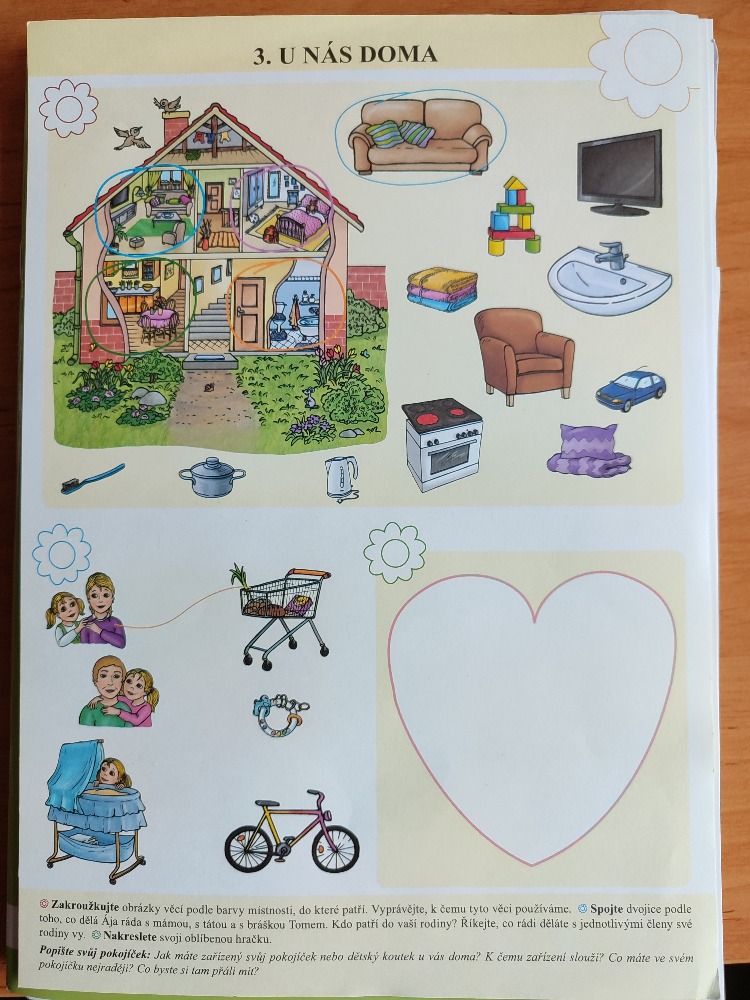 DenPředmětUčivo (pracovní sešit)DÚÚTMPS starý 40/3 – práce s dřívky, hledáme více řešeníZavedení nového PS + porovnávání obrázků ze str. 45-46 a 4-5 (orientace: nahoře/dole, vpravo/vlevo, před, za, vedle) Sešit M – trénink psaní čísla 1 
DÚ sešit M – dokončit jedničkyČJSlabikář 12/1-5 – písmeno Y, yFilm 1:47:52 (jen krátké video)
https://www.youtube.com/watch?v=dMSQdxUWWoM&t=3353sPísanka 5 – psaní ú, ů, i ZČ SL str. 5 - čteníPRVOpakování U nás doma PS 27/2-3 – rozlišování částí dne, kdy co dělámeKopie pracovního listu – místnosti a jejich funkcePS 28-29 V zimě – porovnání přírody na podzim a v zimě, jehličnaté a listnaté stromy v zimě, v čem se příroda mění (počasí, zamrzá voda, bezpečnost na kluzištích a rybnících), jaká zvířata vidíme v zimě PS 27/1
(návod je v dolní liště)